					                 กันยายน  ๒๕๖4เรื่อง	ขอความร่วมมือควบคุม กำกับ ดูแล การดำเนินกิจการตลาดในการปฏิบัติตามมาตรการป้องกัน     	การแพร่ระบาดของโรคติดเชื้อไวรัสโคโรนา 2019 (COVID – 19) อย่างเคร่งครัดเรียน  ผู้ว่าราชการจังหวัด ทุกจังหวัด สิ่งที่ส่งมาด้วย  สำเนาหนังสือกรมอนามัย ด่วนที่สุด ที่ สธ ๐๙๔๕.๐๔/๖๔๘๕ 			ลงวันที่ ๗ กันยายน ๒๕๖๔ 	จำนวน ๑ ชุด	ด้วยกรมอนามัย ขอความร่วมมือส่งเสริม สนับสนุน และกำกับติดตามการดำเนินงานขององค์กรปกครองส่วนท้องถิ่น เพื่อปฏิบัติให้เป็นไปตามแนวทางปฏิบัติและกฎหมายว่าด้วยการสาธารณสุข ประกอบด้วย แนวทางการบังคับใช้มาตรการตามกฎหมาย กรณีมีการระบาดของโรคติดเชื้อไวรัสโคโรนา 2019 (Coronavirus Diseese 2019 (COVID-19)) ในตลาด และกิจการประเภทอื่น ๆ ตามกฎหมายว่าด้วยการสาธารณสุข และแนวทางปฏิบัติสำหรับตลาดและเจ้าหน้าที่ผู้ปฏิบัติงาน เพื่อกำกับ ติดตาม และประเมินผลในการปฏิบัติ                   ตามมาตรการป้องกันการแพร่ระบาดของโรคติดเชื้อไวรัสโคโรนา 2019 (COVID-19)	 		ในการนี้ กรมส่งเสริมการปกครองท้องถิ่น ขอความร่วมมือจังหวัดแจ้งองค์กรปกครองส่วนท้องถิ่น ดำเนินการควบคุม กำกับ ดูแลกิจการตลาดในการปฏิบัติตามมาตรการป้องกันการแพร่ระบาดของโรคติดเชื้อไวรัสโคโรนา 2019 (COVID-19) อย่างเคร่งครัด และประเมินผลการปฏิบัติตามมาตรการของผู้ดำเนินกิจการตลาด รายงานผลต่อคณะกรรมการสาธารณสุขจังหวัด ตลอดจนสื่อสารและประชาสัมพันธ์สร้างความรู้ ความเข้าใจให้กับประชาชนและผู้ประกอบกิจการในการปฏิบัติตามมาตรการป้องกันการแพร่ระบาดของโรคติดเชื้อไวรัส  โคโรนา 2019 (COVID-19) ในการใช้บริการตลาดอย่างทั่วถึง ทั้งนี้ สามารถดาวน์โหลดเอกสารสิ่งที่ส่งมาด้วยได้ที่ https://qrgo.page.link/taoum หรือ QR CODE ท้ายหนังสือฉบับนี้        	จึงเรียนมาเพื่อโปรดพิจารณา 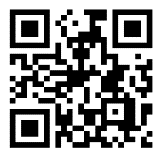 กองสาธารณสุขท้องถิ่นกลุ่มงานส่งเสริมสุขภาพ
โทรศัพท์ ๐-๒๒๔๑-๗๒๒๕ / 08 1174 3738ผู้ประสานงาน : นางสาวสุจิตรา ดาวเรือง	 นายจักรพงษ์ สุขใส ที่ มท ๐๘๑๙.2/ว   				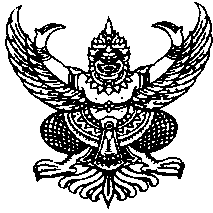 กรมส่งเสริมการปกครองท้องถิ่นถนนนครราชสีมา เขตดุสิต กทม. ๑๐๓๐๐